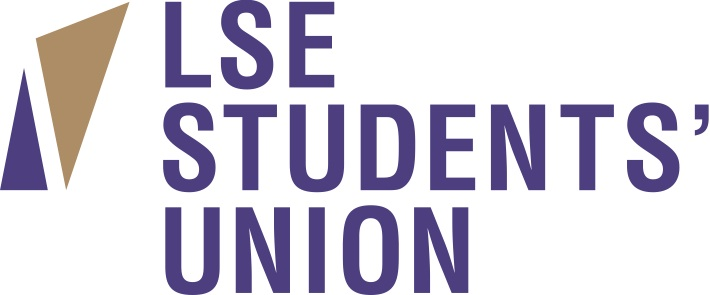 Gym AssistantAccountable to: Gym Assistant ManagerContract Length: 8 month fixed term contract (with possibility of extension).Hours: Wednesdays 16:00 - 20:00 + flexible shift coverLocation: LSESU Gym, 4th Floor Saw Swee Hock Building Pay: £9.15 per hour JOB PURPOSEThe LSESU Gym is looking for an enthusiastic, motivated student with an interest in health and fitness to join the gym team as part-time Gym Assistant. The role, primarily located on the gym reception desk, consists of customer service and sales based duties, but will require a degree of flexibility due to the nature of the facility. Preferably applicants will have worked in similar front of house roles in the past, although consideration will be given to particularly suitable candidates.Skills that will need to be demonstrated by all applicants include: • Passion for delivering outstanding guest service 
• Friendly and outgoing personality 
• Fluent level of spoken English 
• Excellent telephone manner 
• Confident, professional and welcoming personality 
• A high standard of personal presentation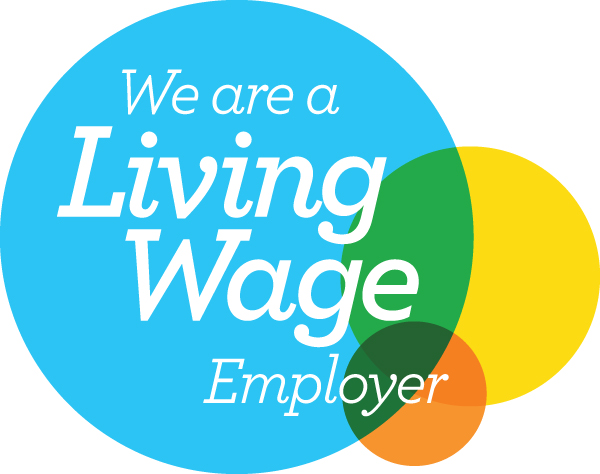 